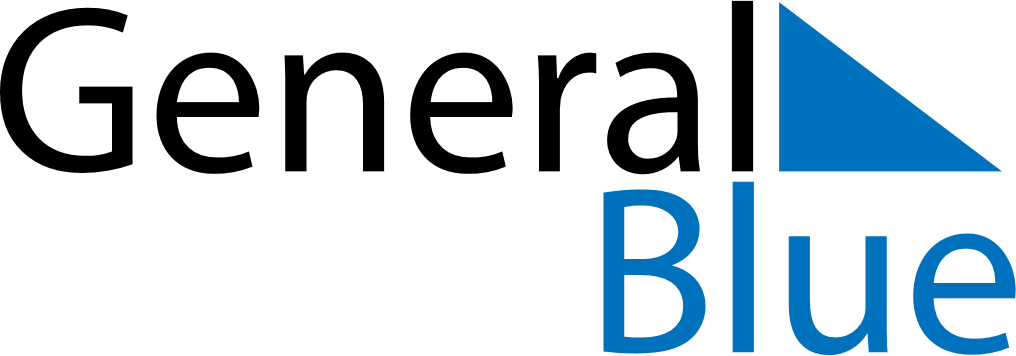 September 2024September 2024September 2024September 2024September 2024September 2024Kilingi-Nomme, Paernumaa, EstoniaKilingi-Nomme, Paernumaa, EstoniaKilingi-Nomme, Paernumaa, EstoniaKilingi-Nomme, Paernumaa, EstoniaKilingi-Nomme, Paernumaa, EstoniaKilingi-Nomme, Paernumaa, EstoniaSunday Monday Tuesday Wednesday Thursday Friday Saturday 1 2 3 4 5 6 7 Sunrise: 6:20 AM Sunset: 8:20 PM Daylight: 14 hours and 0 minutes. Sunrise: 6:22 AM Sunset: 8:17 PM Daylight: 13 hours and 55 minutes. Sunrise: 6:24 AM Sunset: 8:14 PM Daylight: 13 hours and 50 minutes. Sunrise: 6:26 AM Sunset: 8:11 PM Daylight: 13 hours and 45 minutes. Sunrise: 6:28 AM Sunset: 8:08 PM Daylight: 13 hours and 40 minutes. Sunrise: 6:30 AM Sunset: 8:06 PM Daylight: 13 hours and 35 minutes. Sunrise: 6:33 AM Sunset: 8:03 PM Daylight: 13 hours and 30 minutes. 8 9 10 11 12 13 14 Sunrise: 6:35 AM Sunset: 8:00 PM Daylight: 13 hours and 25 minutes. Sunrise: 6:37 AM Sunset: 7:57 PM Daylight: 13 hours and 20 minutes. Sunrise: 6:39 AM Sunset: 7:54 PM Daylight: 13 hours and 15 minutes. Sunrise: 6:41 AM Sunset: 7:51 PM Daylight: 13 hours and 10 minutes. Sunrise: 6:43 AM Sunset: 7:49 PM Daylight: 13 hours and 5 minutes. Sunrise: 6:45 AM Sunset: 7:46 PM Daylight: 13 hours and 0 minutes. Sunrise: 6:48 AM Sunset: 7:43 PM Daylight: 12 hours and 55 minutes. 15 16 17 18 19 20 21 Sunrise: 6:50 AM Sunset: 7:40 PM Daylight: 12 hours and 50 minutes. Sunrise: 6:52 AM Sunset: 7:37 PM Daylight: 12 hours and 45 minutes. Sunrise: 6:54 AM Sunset: 7:34 PM Daylight: 12 hours and 40 minutes. Sunrise: 6:56 AM Sunset: 7:31 PM Daylight: 12 hours and 35 minutes. Sunrise: 6:58 AM Sunset: 7:29 PM Daylight: 12 hours and 30 minutes. Sunrise: 7:00 AM Sunset: 7:26 PM Daylight: 12 hours and 25 minutes. Sunrise: 7:03 AM Sunset: 7:23 PM Daylight: 12 hours and 20 minutes. 22 23 24 25 26 27 28 Sunrise: 7:05 AM Sunset: 7:20 PM Daylight: 12 hours and 15 minutes. Sunrise: 7:07 AM Sunset: 7:17 PM Daylight: 12 hours and 10 minutes. Sunrise: 7:09 AM Sunset: 7:14 PM Daylight: 12 hours and 5 minutes. Sunrise: 7:11 AM Sunset: 7:11 PM Daylight: 12 hours and 0 minutes. Sunrise: 7:13 AM Sunset: 7:09 PM Daylight: 11 hours and 55 minutes. Sunrise: 7:16 AM Sunset: 7:06 PM Daylight: 11 hours and 50 minutes. Sunrise: 7:18 AM Sunset: 7:03 PM Daylight: 11 hours and 45 minutes. 29 30 Sunrise: 7:20 AM Sunset: 7:00 PM Daylight: 11 hours and 40 minutes. Sunrise: 7:22 AM Sunset: 6:57 PM Daylight: 11 hours and 35 minutes. 